Жамбыл облысы әкімдігінің білім басқармасы Тараз қаласының білім бөлімінің Әлихан Бөкейханов атындағы №1 гимназиясы» КММ (білім беру ұйымының атауы)Қысқа мерзімді жоспарСабақтың барысыБөлім:Нағыз өнер - қолөнерНағыз өнер - қолөнерПедагогтің аты-жөніАсилдин Ә.ЕАсилдин Ә.ЕКүні: Сынып: 4 Қатысушылар саны: Қатыспағандар саны:Сабақтың тақырыбыҰлттық аспаптарҰлттық аспаптарОқу бағдарламасына сәйкес оқыту мақсаттары4.​3.​3.​1* мәтіннің жанрын (мақал-мәтелдер, бата, аңыз, мысал, өсиет әңгімелердің) жанрлық ерекшеліктерін анықтау4.​5.​1.​3* өз бетінше шағын мәтіннен етістіктің шақ, рай формаларын ауызша/жазбаша тілде қолдану4.​3.​3.​1* мәтіннің жанрын (мақал-мәтелдер, бата, аңыз, мысал, өсиет әңгімелердің) жанрлық ерекшеліктерін анықтау4.​5.​1.​3* өз бетінше шағын мәтіннен етістіктің шақ, рай формаларын ауызша/жазбаша тілде қолдануСабақтың мақсатыБарлық оқушылар орындай алады:  өз бетінше шағын мәтіннен етістіктің шақ формаларын ауызша тілде қолдана аладыОқушылардың көпшілігі орындай алады: өз бетінше шағын мәтіннен етістіктің шақ формаларын жазбаша тілде қолдана алады Кейбір оқушылар орындай алады: мәтіннің жанрын ерекшеліктерін анықтай алады Барлық оқушылар орындай алады:  өз бетінше шағын мәтіннен етістіктің шақ формаларын ауызша тілде қолдана аладыОқушылардың көпшілігі орындай алады: өз бетінше шағын мәтіннен етістіктің шақ формаларын жазбаша тілде қолдана алады Кейбір оқушылар орындай алады: мәтіннің жанрын ерекшеліктерін анықтай алады Бағалау критерийіөз бетінше шағын мәтіннен етістіктің шақ формаларын ауызша тілде қолданадыөз бетінше шағын мәтіннен етістіктің шақ формаларын жазбаша тілде қолданадымәтіннің жанрын ерекшеліктерін анықтайдыөз бетінше шағын мәтіннен етістіктің шақ формаларын ауызша тілде қолданадыөз бетінше шағын мәтіннен етістіктің шақ формаларын жазбаша тілде қолданадымәтіннің жанрын ерекшеліктерін анықтайдыСабақтың кезеңі/ уақытПедагогтің әрекетіОқушының әрекетіБағалауРесурстарБасыОртасыСоңыЖағымды психологиялық ахуал қалыптастыру. Берілген суреттер арқылы оқушылар бір -бірімен амандасады.  Өткен сабақта өткен тақырыптарды қайталайды. Кемшіліктерді анықтайды, түзетеді, бағалайды.Үй тапсырмасын сұрау. Дескриптор:•  сұрақтарға жауап бередіТопқа бөлу. «Аспаптар әдісі» арқылы топқа бөлу.Сөздікпен жұмыс. Тақырыпқа байланысты жаңа сөздерді сөздік дәптерлеріне жазып алады. Жетіген -жетигенҚобыз кобызСыбызғы флейта, дудкаАсатаяқ посох с погремушкойАспап инструмент 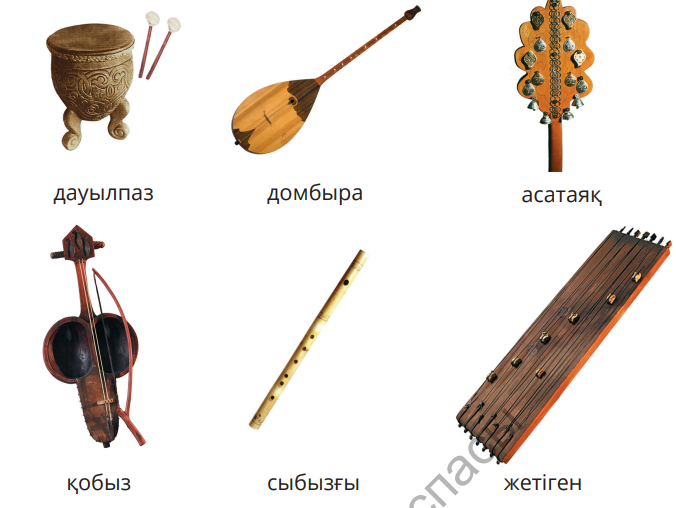 Мәтіналды жұмыс.  Жұптық жұмыс.  Сурет бойынша диалог құрайды. 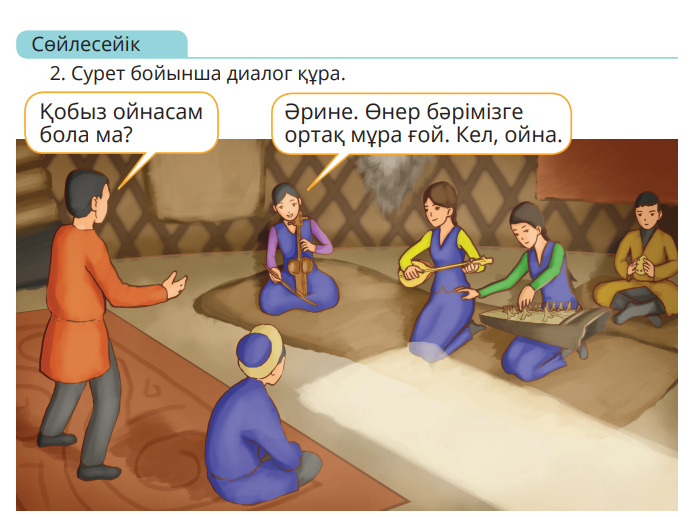 Дескриптор:Сұрақарға жауап бередіЕкі текеметті салыстырМәтінмен жұмыс. Топтық жұмыс.  Айтылым. Мәтін алдыңғы үстелде тұрады, оқушылар топпен бір бір сөйлемнен мәтінді оқиды. Есте сақтаған сөздерді бір қағазға жазады. Осылай оқушылар мәтін құрау қажет.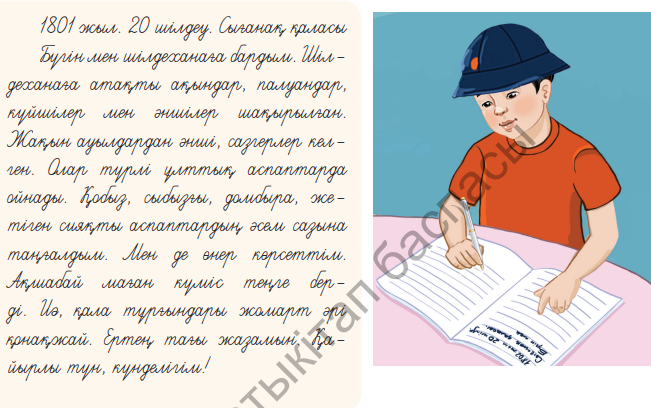 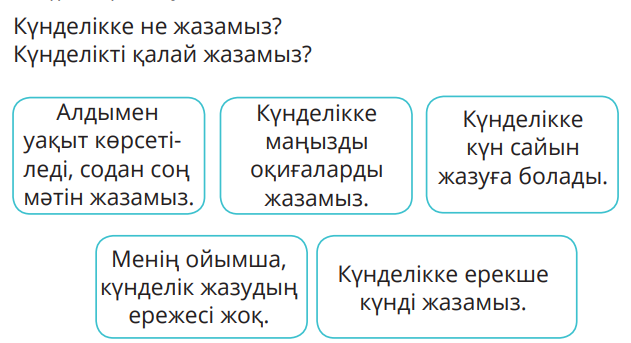 Дескриптор:Мәтінді оқидыСұрақтарға жауап бередімәтінді іштей, түсініп және қажетті ақпаратты тауып/шолып/белгі қойып оқи аладыСергіту сәті. Тілдік бағдар.  Етістік. Көсемше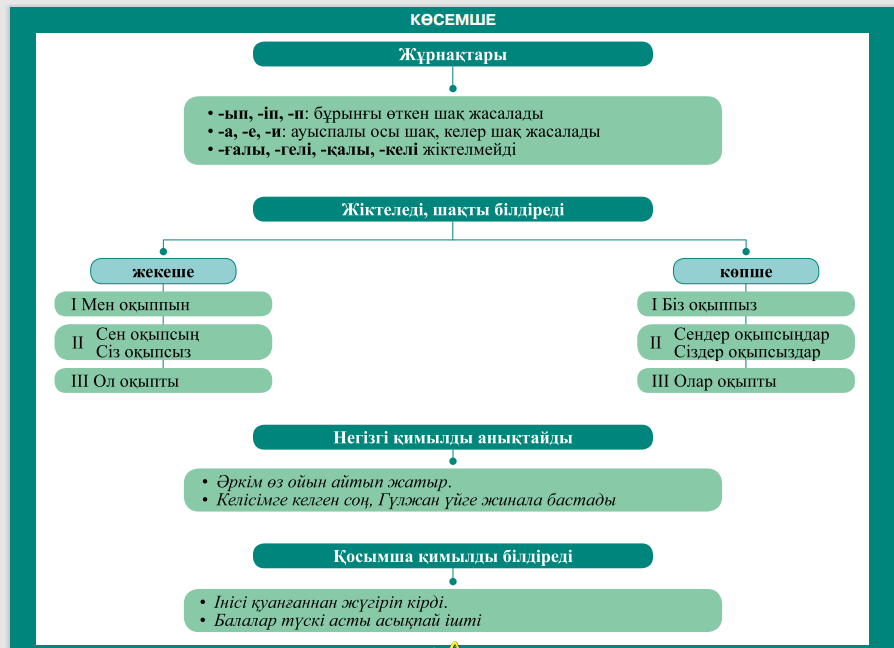 Жазылым. Тақтамен жұмысМәтіндегі етістіктерді көсемшеге айналдыр. Дескриптор:Жазылым барысында орфографиялық нормаларды сақтайдыЕтістіктерді көсемшеге айналдырады Қорытынды: Оқушыларды сабақ барысында алған білімін қорытындылау.Жұптық жұмыс. «Футбол» әдісі. Сұрақтарға жауап беру арқылы бір-біріне гол соғады. Дескриптор: тыңдаған материалдың мазмұны бойынша сұрақтарға жауап бере алады айтылым барысында орфоэпиялық нормаларды сақтайдыБағалауРефлексия. «Теңге» әдісі арқылы кері байланыс жасау. 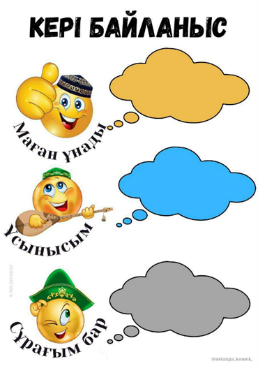 Мұғаліммен бірге қайталайды. Алдыңғы сабақта өткен тақырыптарды қайталайды. Кемшіліктерді анықтайды, түзетеді, бағалайды.Балалар жаңа сөздерді сөздік дәптерлеріне жазып алып, мұғаліммен бірге қайталап айтады.Сұрақтарға жауап бер.Мәтінді тыңдап, сұрақтарға жауап береді.Ережені дәптерлеріне көшіріп жазады. Етістіктерді көсемшеге жазады.Сұрақтарға жауап береді. Бағалау парағына балл қою Бағалау парағына балл қою Бағалау парағына балл қою Бағалау парағына балл қою Бағалау парағына балл қою Кітап, қима қағаздар, интербелсенді тақта 